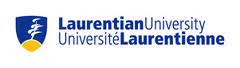 Conference ServicesAccommodation FormPersonal Information:Accommodation Information:Credit Card Information:	_____________________________	                              ___________________Signature									DateEmail completed forms to conferenceservices@laurentian.ca or fax completed forms to 705-675-6571Last Name: First Name: Gender: Phone Number:                                                  Cell Number:Email Address:Address: Name of the Group Booking:     # 255 - ICE TECH (NOCA Ice Technician Courses)Arrival Date: Departure Date: Roommate Preference:Credit Card Type: Full Name on Credit Card: Credit Card Number & Exp.:CVC Number (located on the back of your card):